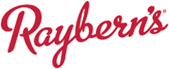 Logistics Receiving SpecialistPOSITION SPECIFICSReports To: Senior Logistics Specialist 		FLSA Status: Hourly	 ROLESUMMARYThe primary responsibilities of the Logistics Receiving Specialist are to assist Senior Logistics Specialist and Logistics Manager with receiving and off-loading of products.ESSENTIAL DUTIES AND RESPONSIBILITIES include the following:Maintaining a clean and safe work area following all company safety policies and OSHA regulations.Receiving product, checking against purchase order and POD.Performing inventory audits as needed.Notifying supervisors of any mechanical or material issues.Moving pallets of product to appropriate areas as needed.Able to be proficient within the Warehouse Management System in X3.Able to label all inbound and production receipts and scan them into locationsAble to print and/or relabel items Able to relocate items into new locationsPull products needed for production using FIFO.Return, label, and correct inventory of any products brought back from production areas.Other Duties	Please note this job description is not designed to cover or contain a comprehensive listing of activities, duties or responsibilities that are required of the employee for this job. Duties, responsibilities and activities may change at any time with or without notice. Regular and predictable attendance is an essential function of this position.QUALIFICATIONSEDUCATION and EXPERIENCEHigh School Diploma or EquivalentCERTIFICATES, LICENSES AND REGISTRATIONSForklift Certification requiredREQUIRED KNOWLEDGE, SKILLS, ABILITIESAble to work safely in a high speed, low temperature (-10 F) and congested work environment. Able to safely operate a stand-up and/or reach truckAble to perform pre-operational safety checks on all equipment before use Occasionally required to sit; climb or balance, stoop, kneel, crouch or crawlFrequently lifts up to 20 lbs.Able to stack cases to build a mixed pallet of multiple products.Occasionally lifts up to 50 lbs. unassistedAble to work overtime and the weekends as required.Perform quality work within deadlines with or without direct supervision.Work effectively as a team contributor on all assignments.Work independently while understanding the necessity for communicating and coordinating work efforts with other employees and organizations.Perform simple math functions Mechanical aptitude is a plus, have good analytical skills. Good communication skills  Ability to problem solve, multi task, and work with minimal supervisionSr. Human Resources Manager Signature: ______________________________________________________  Date: ____________________Print Name: ____________________________________________________________Employee Signature: __________________________________________________________________________  Date: _____________________Print Name: ____________________________________________________________ 